ГОСТ 2.314-68 Единая система конструкторской документации (ЕСКД). Указания на чертежах о маркировании и клеймении изделий (с Изменениями N 1, 2)
ГОСТ 2.314-68

Группа Т52
МЕЖГОСУДАРСТВЕННЫЙ СТАНДАРТЕдиная система конструкторской документации

УКАЗАНИЯ НА ЧЕРТЕЖАХ О МАРКИРОВАНИИ И КЛЕЙМЕНИИ ИЗДЕЛИЙ

Unified system for design documentation. Instructions for marking and stamping articlesМКС 01.100.01 Дата введения 1971-01-01

УТВЕРЖДЕН Постановлением Комитета стандартов, мер и измерительных приборов при Совете Министров СССР от 19 июня 1968 г. N 943 

ВЗАМЕН ГОСТ 5292-60 в части п.6

ИЗДАНИЕ (август 2007 г.) с Изменениями N 1, 2, утвержденными в октябре 1969 г., августе 1980 г. (ИУС 11-69, 10-80).

1. Настоящий стандарт устанавливает правила нанесения на чертежи указаний о маркировании и клеймении изделий всех отраслей промышленности.

Стандарт полностью соответствует CT СЭВ 648-77.

(Измененная редакция, Изм. N 2).
2. Указания о маркировании и клеймении помещают в технических требованиях чертежа и начинают словами: "Маркировать..." или "Клеймить...".

Указания о клеймении на чертежах помещают только в тех случаях, когда необходимо предусмотреть на изделии определенное место клеймения, размеры и способ нанесения клейма.
3. Место нанесения маркировки или клейма на изображении изделия отмечают точкой и соединяют ее линией-выноской со знаками маркирования или клеймения, которые располагают вне изображения. Знак маркирования - окружность диаметром 10...15 мм (черт.1), знак клеймения - равносторонний треугольник высотой 10...15 мм (черт.2).
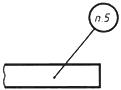 Черт.1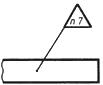 
Черт.2

Внутри знака помещают номер соответствующего пункта технических требований, в котором приведены указания о маркировании и клеймении.

Знаки маркирования и клеймения выполняют сплошными основными линиями.
4. Если маркированию или клеймению подлежат определенные части изделия (головка болта, торец вала и т.п.), то знаки маркирования или клеймения на чертеж не наносят, а место нанесения маркировки или клейма указывают в технических требованиях.
5. Если указания о маркировании и клеймении помещают в технических условиях на изделие, то на чертеже изделия делают следующую запись: "Маркировать по ТУ...".
6. Если маркировка и клеймо необходимы, но нанесение их на изделие нецелесообразно или невозможно по конструктивным соображениям, то в технических требованиях помещают соответствующее указание, например: "Маркировать... на бирке" или "Клеймить... на бирке".
7. При необходимости ограничить участок поверхности для нанесения маркировки или клейма наносят сплошной тонкой линией границы участка и указывают его размеры (черт.3) или изображают маркировку или клеймо, наносимые на изделие.

(Измененная редакция, Изм. N 1).

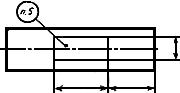 Черт.38. Указания о маркировании и клеймении должны определять:
а) содержание маркировки и клейма;
б) место нанесения;
в) способ нанесения (при необходимости);
г) размер шрифта (при необходимости).
9. С целью сокращения объема надписей на чертеже допускается указания о содержании и способе нанесения маркировки или клейма приводить буквенными обозначениями, установленными приложением 1 к настоящему стандарту.

(Измененная редакция, Изм. N 1).

ПРИЛОЖЕНИЕ 1
РекомендуемоеОБОЗНАЧЕНИЯ СОДЕРЖАНИЯ И СПОСОБОВ НАНЕСЕНИЯ МАРКИРОВКИ И КЛЕЙМ1. Содержание маркировки указывают буквенными обозначениями, приведенными в табл.1.

Таблица 1________________
* Под номером изделия понимается также номер партии или серии.2. Содержание клейма указывают буквенными обозначениями, приведенными в табл.2.

Таблица 23. Способы нанесения маркировки или клейма указывают буквенными обозначениями, приведенными в табл.3.

Таблица 3
Примечание. Если маркировка или клеймо могут быть нанесены любым способом, то способ нанесения не указывают.

4. Обозначения и способы нанесения маркировки и клейма указывают на наклонном участке линии-выноски.

ПРИМЕР НАНЕСЕНИЯ на чертеже обозначений заводского номера изделия ударным способом и клейма окончательной приемки краской при наличии в технических условиях на изделие всех данных о маркировании и клеймении приведен на черт.1.

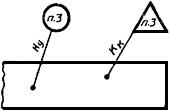 Черт.1
При этом в технических требованиях чертежа делают запись по типу: "3. Маркировать и клеймить по ТУ ...".

ПРИМЕР НАНЕСЕНИЯ на чертеже обозначений марки материала - краской, обозначения изделия, заводского номера его и товарного знака - литейным способом, при необходимости указания на чертеже отсутствующих в технических условиях данных о месте, способе нанесения и шрифте маркировки, приведен на черт.2.

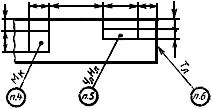 Черт.2

При этом в технических требованиях чертежа делают запись по типу:
а) если маркировки выполняются разным шрифтом, - 

"4. Маркировать по ТУ ... шрифтом ... ГОСТ ... ".

"5. Маркировать по ТУ ..., Чл - шрифтом ... ГОСТ ... Нл - шрифтом ... ГОСТ ...".

"6. Маркировать по ТУ ... шрифтом ... ГОСТ ... ":
б) если маркировки выполняются одним шрифтом, -

"4. Маркировать по ТУ ... шрифтом ... ГОСТ ... ".

ПРИЛОЖЕНИЕ 1. (Введено дополнительно, Изм. N 1).

Приложение 2 (справочное). ТЕРМИНЫ И ОПРЕДЕЛЕНИЯПРИЛОЖЕНИЕ 2
Справочное
Маркирование - нанесение на изделие знаков, характеризующих это изделие.

 Маркировка - совокупность знаков, характеризующих изделие, например: обозначение, шифр, номер партии (серии), порядковый номер, дата изготовления, товарный знак предприятия-изготовителя, марка материала, группа селективности, монтажные или транспортные знаки и т.п.

Клеймение - нанесение на изделие знаков, удостоверяющих его качество.

 Клеймо - знак, удостоверяющий качество изделия.

Содержание маркировкиОбозначениеТоварный знак, наименование предприятия-изготовителяТИндекс изделияШОбозначение изделия по основному конструкторскому документу
ЧЗаводской номер изделия*НМарка материалаМНомер плавки, порядковый номер в плавкеПТехнические данныеХГруппа селективностиСЗнаки полярности, направления вращения, направления потока среды и др. данные, необходимые для монтажа
ЗДата изготовленияДЦена изделияЦСодержание клеймаОбозначениеИспытания (контроль): механические, гидравлические, пневматические, электрические, на твердость и др.И
Окончательная приемкаКСпособ нанесения маркировки или клеймаОбозначениеУдарныйуГравированиемгТравлениемтКраскойкЛитьем или давлением (прессованием, штамповкой и т.п.)л